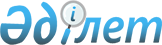 Об установлении размеров социальной помощи для отдельно взятых категорий получателей к памятным датам и праздничным дням
					
			Утративший силу
			
			
		
					Решение маслихата Щербактинского района Павлодарской области от 07 апреля 2014 года N 123/42. Зарегистрировано Департаментом юстиции Павлодарской области 21 апреля 2014 года N 3763. Утратило силу решением маслихата Щербактинского района Павлодарской области от 28 апреля 2014 года N 130/44      Сноска. Утратило силу решением маслихата Щербактинского района Павлодарской области от 28.04.2014 N 130/44.      Примечание РЦПИ.

      В тексте документа сохранена пунктуация и орфография оригинала.

      В соответствии с пунктом 2-3 статьи 6 Закона Республики  Казахстан от 23 января 2001 года "О местном государственном управлении и самоуправлении в Республике Казахстан", пунктом 10 Типовых правил оказания социальной помощи, установления размеров и определения перечня отдельных категорий нуждающихся граждан, утвержденных постановлением Правительства Республики Казахстан от 21 мая 2013 года № 504 Щербактинский районный маслихат РЕШИЛ:



      1. Установить размеры единовременной социальной помощи к памятным датам и праздничным дням для отдельно взятых категорий получателей, а именно:

      к 9 мая – Дню Победы:

      участникам и инвалидам Великой Отечественной войны (далее – ВОВ) – в размере 69 месячных расчетных показателей (далее – МРП), а также на продуктовый набор на сумму 5000 (пять тысяч) тенге;

      лицам, приравненным по льготам и гарантиям к участникам ВОВ, а именно:

      гражданам, работавшим в период блокады в городе Ленинграде на предприятиях, в учреждениях и организациях города и награжденным медалью "За оборону Ленинграда" и знаком "Житель блокадного Ленинграда" – в размере 1,8 МРП;

      бывшим несовершеннолетним узникам концлагерей – в размере 1,8 МРП;

      лицам вольнонаемного состава Советской Армии, Военно–Морского Флота, войск и органов внутренних дел государственной безопасности бывшего Союза Советских Социалистических Республик (далее – СССР), занимавшим штатные должности в воинских частях, штабах, учреждениях, входивших в состав действующей армии в период ВОВ, либо находившихся в соответствующие периоды в городах, участие в обороне которых защитывалось до 1 января 1998 года в выслугу лет для назначения пенсии на льготных условиях установленных для военнослужащих частей действующей армии – в размере 1,8 МРП;

      военнослужащим Советской Армии, принимавшим участие в боевых действиях в Афганистане – в размере 14 МРП;

      лицам, принимавшим участие в ликвидации последствий катастрофы на Чернобыльской атомной электростанции (далее – ЧАЭС) в 1986 – 1987 годах – в размере 3,5 МРП;

      другим категориям лиц, приравненным по льготам и гарантиям участникам ВОВ, а именно:

      женам (мужьям) умерших инвалидов ВОВ и приравненных к ним инвалидов, а также женам (мужьям) умерших участников ВОВ, партизан, подпольщиков, граждан, награжденных медалью "За оборону Ленинграда" и знаком "Житель блокадного Ленинграда", признававшихся инвалидами в результате общего заболевания, трудового увечья и других причин (за исключением противоправных), которые не вступали в другой брак – в размере 1,8 МРП;

      лицам, из числа участников ликвидации последствий катастрофы на ЧАЭС в 1988 – 1989 годах – в размере 3,5 МРП;

      лицам, награжденным орденами и медалями бывшего СССР за самоотверженный труд и безупречную воинскую службу в тылу в годы ВОВ – в размере 1,8 МРП;

      лицам, проработавшим (прослужившим) не менее 6 месяцев с 22 июня 1941 года по 9 мая 1945 года и не награжденным орденами и медалями бывшего СССР за самоотверженный труд и безупречную воинскую службу в тылу в годы ВОВ – в размере 1,8 МРП;

      к 1 октября – Международному дню пожилых людей:

      лицам, достигшим пенсионного возраста, получающим минимальный размер пенсии и пособия, а именно:

      одиноким и одиноко проживающим гражданам, достигшим пенсионного возраста – в размере 1,2 МРП;

      пенсионерам, которым 80 и более лет – в размере 2,9 МРП;

      ко 2 воскресению октября – Международному дню инвалидов:

      инвалидам, а именно:

      детям–инвалидам до 18 лет – в размере 2,3 МРП;

      инвалидам 1, 2 групп – в размере 2,3 МРП;

      инвалидам, имеющим несовершеннолетних детей – в размере 2,3 МРП;



      2. Контроль за выполнением данного решения возложить на постоянные комиссии Щербактинского районного маслихата.



      3. Настоящее решение вводится в действие по истечении десяти календарных дней после дня его первого официального опубликования.      Председатель сессии                        Г. Бердыгожина      Секретарь районного маслихата              Т. Абрахманов      "СОГЛАСОВАНО"      Заместитель акима

      Павлодарской области                       Г. Садибеков

      07 апреля 2014 года
					© 2012. РГП на ПХВ «Институт законодательства и правовой информации Республики Казахстан» Министерства юстиции Республики Казахстан
				